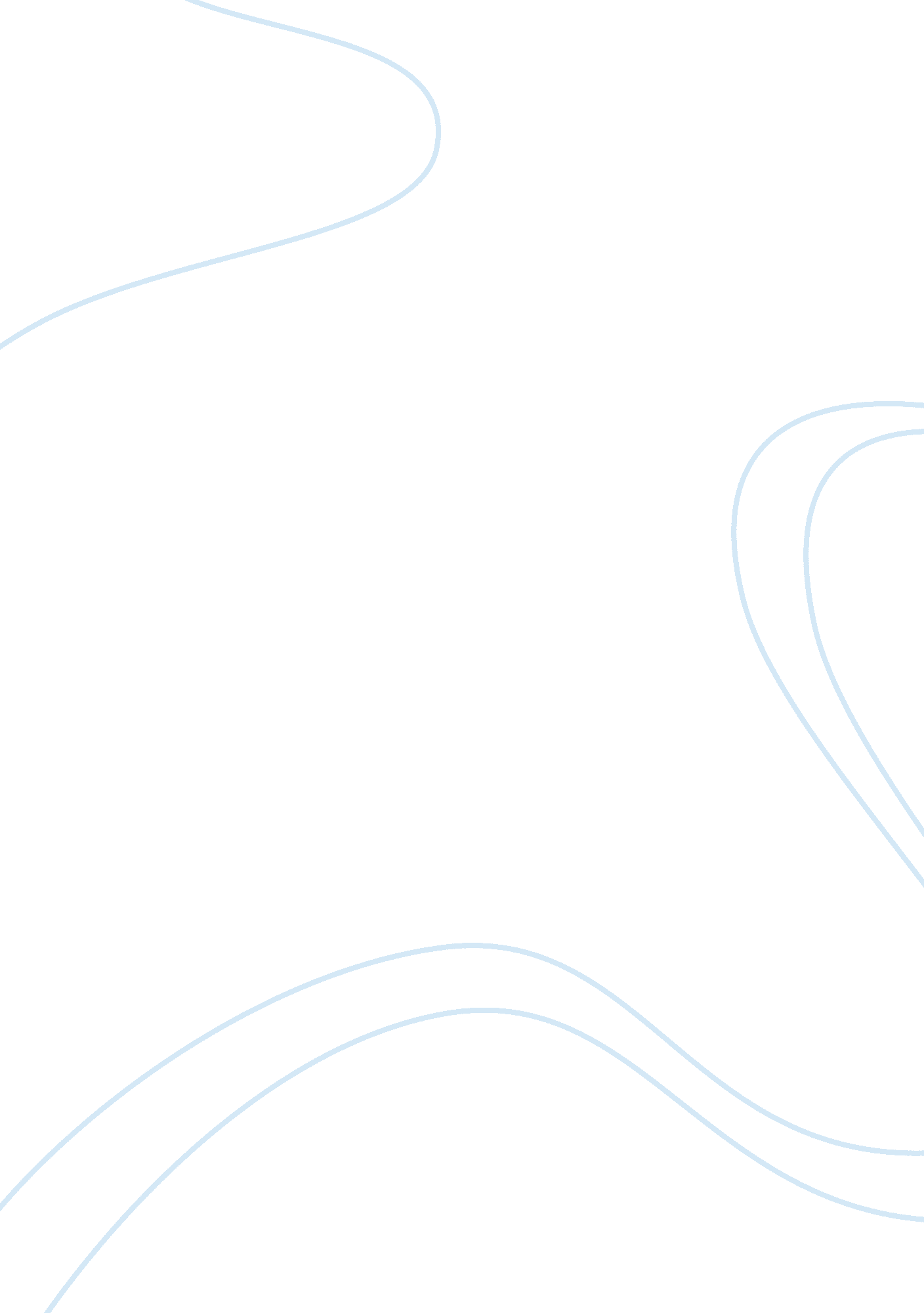 Painful ankle medical treatmentHealth & Medicine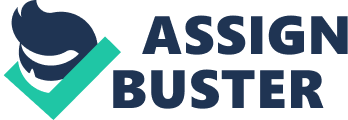 ﻿Patient B. 
Age: 51 years old male. 
Patient comes alone and gives own health and personal history. The patient also sign the consent form on his own and consents to examination and any necessary care. The patient comes walking with a level of difficulty. The patient is not sick-looking, communicates with ease and freely. 
PC: The patient complains of a swollen and painful ankle (Kaufman 2008, p. 2396). 
HPC: The patient has been running after a cow that had broken out of the shed when his left foot got stuck in a trench and he fell spraining his left ankle. 
Attending the department for examination and care. 
PMH: patient admitted once at the age of 16 years with appendicitis (Dealey 2012, p. 199). Appendectomy done. 
No major illness since childhood. 
Weight: 76kg 
Medications: The patient has been on analgesics broad-spectrum antibiotics regimen that ended three days ago; provided at the clinic. No other medication currently. 
Allergies: The client has a specific protein food allergies, cannot eat eggs. There is no known drug allergies. 
Immunisation: Tetanus injection immediately after the cut (one week ago) scheduled for a repeat (booster) in three weeks’ time (Greaves and Johnson 2002, p. 38). 
SH: the patient is married, living with the wife and two children. He is a farmer while his wife owns a grocery shop. Does not smoke but occasionally takes alcohol. 
His hobbies include reading, listening to music and tending the flowers. 
O/E: Stable general outlook. Not sick-looking. 
NAD on examination of the head, Neck, back, chest. Hands. 
Left foot: The ankle joint is swollen. The patient reports painful joint and cannot walk well. 
ROM: 
ROM: Active: 
Flexion- Cannot flex the ankle due to pain on anterior aspect 
Extension- full range; with minimal pain on movement 
Abduction- painful 
Adduction- painful 
Medial Rotation- painful 
Passive: 
Flexion- full range; with pain on anterior aspect the ankle 
Extension- full range; painful 
Abduction- full range; painful 
Adduction- full range; painful 
Medial Rotation- painful 
Resistive: 
Flexion-with intense pain on anterior aspect of ankle 
Extension- painful 
Abduction- painful 
Adduction- painful 
Medial Rotation- painful 
Impression: Ankle sprain 
Plan: Analgesics Diclofenac %50mg PO given, Range of motion exerceise. 
Treatment: Analgesics. Weekly visit for physiotherapy. 
Advised: Rest the foot for one work. Maintain active range of motion to ensure maintenance of functionality (Lippincot 2008, p. 20). 
To take precaution whilst working because the ankle healing may be affected by strenuous exercise take at least one week before going back to work if possible. 
Abbreviations 
PC-Presenting Complain 
HPC-History of Presenting Complain 
Kg-Kilogram 
PMH-Past Medical History 
SH-Social History 
O/E-On Examination 
NAD-No Abnormality Detected 
ROM:- Range of Motion 
References 
Angus, D. C. & van der Poll, T., 2013. Severe Sepsis and Septic Shock. New England Journal of Medicine, 369, pp. 840–851. Available at: Benson, L. S. et al., 2006. Dog and cat bites to the hand: Treatment and cost assessment. Journal of Hand Surgery, 31, pp. 468–473. 
Dawood, M. (2012) The Emergency Practitioner’s Handbook: for all front line health professionals. London: Radcliffe Publishers 
Davies , F. Bruce, C. E. and Taylor-Robinson, K. J. (2011) A Pratical Handbook: Emergency Care of Minor Trauma in Children. Uk: Hodder Arnold an Hachette Uk Company 
Greaves, I. & Johnson, G. (2002) Practical Emergency Medicine. London: Arnold Publisher. 
Kaufman, J. L., 2008. Management of acute cutaneous wounds. The New England journal of medicine, 359, pp. 2395–2396; author reply 2396. 